1.-NOMBRE DEL PROYECTO2.-ANTECEDENTES Y JUSTIFICACIÓN3.-OBJETIVO DEL PROYECTO4.-DATOS GENERALES DEL PROYECTO4.I.-CROQUIS DE LOCALIZACIÓN DEL PROYECTO (Partiendo de la cabecera municipal)4.2.-ACTIVIDAD PRODUCTIVA PRIMARIA4.3.-NÚMERO DE EMPLEOS DIRECTOS E INDIRECTOS A GENERAR4.4.-NÚMERO DE HECTAREAS Y/O CABEZAS DE GANADO Y/O OTROS4.5.-PRODUCCIÓN ACTUAL Y METAS4.6/4.7.-CONCEPTOS DE APOYO (INCENTIVOS)5.-COMENTARIOSManifiesto que la información aquí establecida es verídica. ___________________________________________Nombre y Firma del Solicitante"Este programa es público, ajeno a cualquier partido político. Queda prohibido el uso para fines distintos a los establecidos en el programa."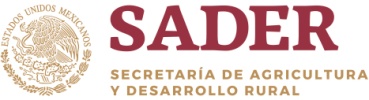 Guión para la Elaboración de Proyectos Productivos Ganaderos 2019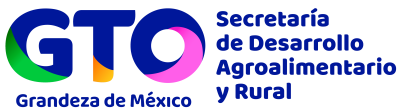 Solicitante:(Nombres)(Apellido Paterno)(Apellido Materno)Domicilio:(Calle y Número)(Población)(Municipio)(Nombre del Rancho o Granja)(Nombre del Rancho o Granja)(C.P.)(Teléfono)Nombre del Grupo:Nombre del Grupo:Número de beneficiarios directos12345Otro - EspecifiqueDomicilio de aplicación del proyecto:Municipio de aplicación del proyecto:Localidad de aplicación del proyecto:COORDENADASN - LATITUDN - LATITUDN - LATITUDW - LONGITUDW - LONGITUDW - LONGITUDCOORDENADASGRADOSMINUTOSSEGUNDOSGRADOSMINUTOSSEGUNDOSCOORDENADASLECHE(      )CARNE(      )DOBLE PROPÓSITO(       )PORCINO(       )OVICAPRINO(       )APÍCOLA(        )OTROS(       )DIRECTOS INDIRECTOSHECTAREASCABEZAS DE GANADO(VIENTRES)OTROSUNIDAD DE MEDIDAPRODUCCIÓN ACTUALPRODUCCIÓN ACTUALMETASMETASMETASMETASMETASMETASUNIDAD DE MEDIDAPRODUCCIÓN ACTUALPRODUCCIÓN ACTUALAÑO 1AÑO 1AÑO 2AÑO 2AÑO 3AÑO 3UNIDAD DE MEDIDAUNIDAD DE MEDIDAPESOS ($)UNIDAD DE MEDIDAPESOS ($)UNIDAD DE MEDIDAPESOS ($)UNIDAD DE MEDIDAPESOS ($)Litros de LecheKgs. CarneOtrosCANTIDADCONCEPTOCOTIZACIONAPOYO SOLICITADOAPORTACION PRODUCTOROTROTOTAL